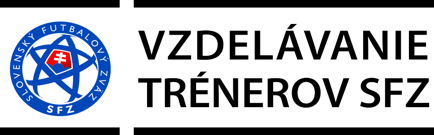 PRIHLÁŠKA na doškoľovací seminár trénerov UEFA B a UEFA GR C / C licencie Dátum konania seminára:  27.05.2024 – pondelok od 15.00 hod.  Miesto konania seminára:  MŠK Rimavská Sobota - zasadačka Meno:           Priezvisko     Dátum narodenia: Miesto narodenia: Adresa bydliska: Trénerská licencia: Telefón: Mail: Vyplnenú prihlášku pošlite mailom na adresu peterstefanak@gmail.com 